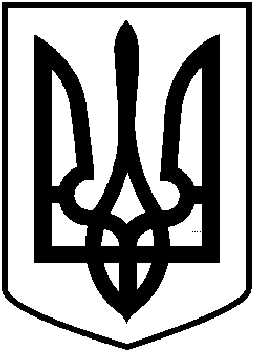 ЧОРТКІВСЬКА  МІСЬКА  РАДАЧЕТВЕРТА СЕСІЯ ВОСЬМОГО СКЛИКАННЯРІШЕННЯ __ грудня 2021 року                                                              № м. ЧортківПро затвердження Програми забезпеченнярозроблення  (оновлення) містобудівної  документації  Чортківської міської територіальної громади на 2022-2025 рокиВідповідно до ст. 2, 8, 10, 16, 161, 17, 18, 19 законів України "Про регулювання містобудівної діяльності", "Про землеустрій", "Про основи містобудування", "Про архітектурну діяльність”, Земельного кодексу України,  Порядку розроблення містобудівної документації, затвердженого наказом Мінрегіону України від 16 листопада 2011 № 290, керуючись п. 22 статі 26 Закону України "Про місцеве самоврядування в Україні", міська рада ВИРІШИЛА:1.  Визнати таким, що втратило чинність рішення міської ради від 24 грудня 2020 року  № 107 «Про внесення змін і доповнень до рішення міської ради від 20 грудня 2019 року № 1692 «Про затвердження Програми забезпечення розроблення  (оновлення)  містобудівної документації                   в м. Чорткові на 2020-2022 роки».2. Затвердити Програму забезпечення розроблення (оновлення) містобудівної документації в місті Чорткові на 2020-2022 роки (далі - Програма) згідно з додатком.3. Управлінню комунального господарства, архітектури та капітального будівництва міської ради забезпечити фінансування Програми в межах коштів, передбачених бюджетом Чортківської міської територіальної громади.4. Копію рішення направити управлінню комунального господарства, архітектури та капітального будівництва міської ради.5. Контроль за організацією виконання рішення покласти на заступника   міського голови з питань діяльності виконавчих органів міської ради Віктора ГУРИНА та постійну комісію міської ради з  питань розвитку інфраструктури громади та комунального господарства.          6. Контроль   за  організацію  виконання  цього  рішення  покласти на постійну комісію міської ради з питань бюджету та економічного розвитку та постійну комісію міської ради з питань містобудування, земельних відносин та екології.Міський голова                                                          Володимир ШМАТЬКО